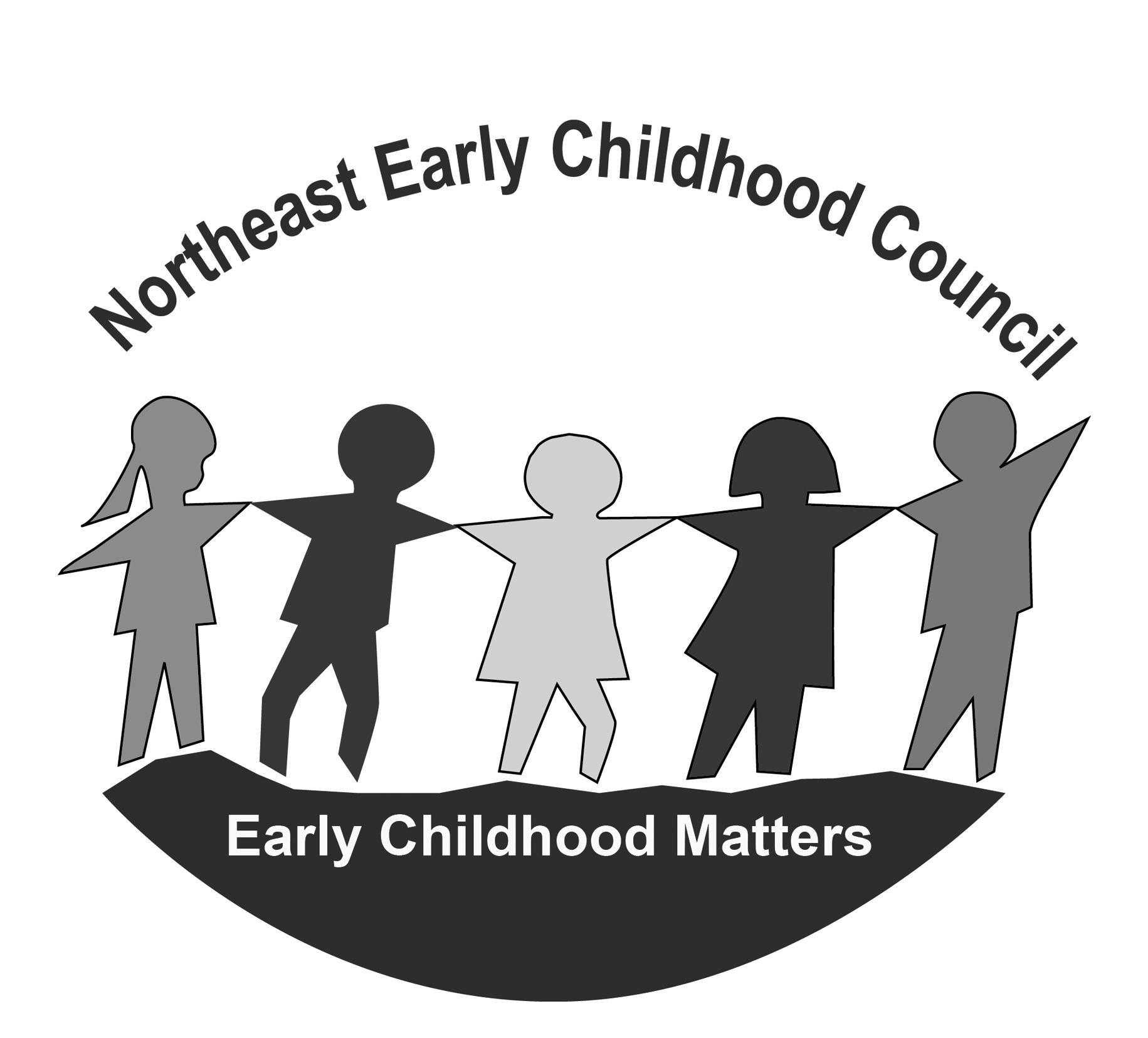 NORTHEAST EARLY CHILDHOOD COUNCILMonday, November 20th 2023
5:30 p.m. – 7:00 p.m.Online – Zoomhttps://us02web.zoom.us/j/84148948682?pwd=VmgydzhQUnVDbmtpY1YwdlVKRi8vdz09Meeting ID: 841 4894 8682              Passcode: 330543AGENDATimeItemPerson ResponsibleOutcome5:30 pmWelcome & IntroductionsCo-Chairs5:35 pmGuest Speaker:  Access Agency Access AgencyMembers Informed & Q&A6:00 pmNECC Staff UpdatesKris & ChrisMembers Informed6:10 p.m.Parent Ambassador HighlightsPAs6:20 pmRegional Program / Community UpdatesNECC PartnersMembers Informed & Sharing resources6:30 pm-7:00 pmSchool Readiness – Highlighted CommunitiesApproval of NotesReview of a quality component from the NECC SR Program MeetingFiscal Items:Expenditure Reports (SR/QE)Family Fee expenditure reportsProposed budget revisions (SR/QE)Liaison UpdatesOEC InfoMonitoring InfoParent Feedback/Input/QuestionsHow does the new Kindergarten entry age impact your family?   Beginning with the 2024-2025 school year, children need to turn 5 years old on or before September 1 in order to be automatically eligible for kindergarten. This is a change from the current kindergarten cutoff date of January 1.LiaisonsSchool Readiness Council Business accomplished